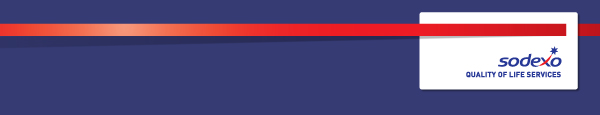 Function:Maintenance & EngineeringMaintenance & EngineeringJob:  Fabric EngineerFabric EngineerPosition:  Fabric EngineerFabric EngineerJob holder:Date (in job since):Immediate manager 
(N+1 Job title and name):Emily Fish (Workplace Manager) & Othman Fida (Deputy Workplace Manager)Emily Fish (Workplace Manager) & Othman Fida (Deputy Workplace Manager)Additional reporting line to:Henry Hinge (Senior Engineer)Henry Hinge (Senior Engineer)Position location:Quilter, Southampton Quilter, Southampton 1.  Purpose of the Job 1.  Purpose of the Job 1.  Purpose of the Job To carry out the planned and reactive maintenance of a wide range of building fabric/other tasks within an office building environment.To be accountable for the effective delivery of a professional maintenance service to the client, ensuring that all contractual response and repair times are met.To liaise with other operatives/contractors to ensure a consistent and professional approach. To have the ability and competence to assist and carry out minor repairs associated with other trades.To be prepared to work to variable hours Monday – Friday when required based on a 40-hour week. To undertake weekend/out of hours working to complete intrusive maintenance activities that cannot be undertaken within normal working hours. To be part of the on-call rota for breakdown callouts across the site. To carry out the planned and reactive maintenance of a wide range of building fabric/other tasks within an office building environment.To be accountable for the effective delivery of a professional maintenance service to the client, ensuring that all contractual response and repair times are met.To liaise with other operatives/contractors to ensure a consistent and professional approach. To have the ability and competence to assist and carry out minor repairs associated with other trades.To be prepared to work to variable hours Monday – Friday when required based on a 40-hour week. To undertake weekend/out of hours working to complete intrusive maintenance activities that cannot be undertaken within normal working hours. To be part of the on-call rota for breakdown callouts across the site. To carry out the planned and reactive maintenance of a wide range of building fabric/other tasks within an office building environment.To be accountable for the effective delivery of a professional maintenance service to the client, ensuring that all contractual response and repair times are met.To liaise with other operatives/contractors to ensure a consistent and professional approach. To have the ability and competence to assist and carry out minor repairs associated with other trades.To be prepared to work to variable hours Monday – Friday when required based on a 40-hour week. To undertake weekend/out of hours working to complete intrusive maintenance activities that cannot be undertaken within normal working hours. To be part of the on-call rota for breakdown callouts across the site. 2. 	Organisation chart 3. Context and main issues 4.  Main assignments To act upon any reasonable requests from the Senior Engineer or Manager(s).To undertake maintenance, proactive and reactive repair to building fabric services in an effective and courteous manner.To undertake minor decorating tasks. To assist the wider engineering team in undertaking maintenance and reactive repair works under guidance and within your levels of training or competency. To be an essential part of the local team who will ensure the safe operation and repair of all M&E building services and fabric equipment on the site. To use IT systems (Handheld device) as part of the CAFM system.The delivery of fabric installation small works projects as instructed by the Senior Engineer or Manager(s) in accordance with legislation.To take part in Appraisals/Performance Reviews including the recognition of training and development needsTo attend any other training courses as required.To be able to work as part of a team and to provide assistance to other operatives and contractors when required.To be able to communicate with the client’s staff at all levels.5.  AccountabilitiesTo ensure that all repairs and installations are compliant with current legislation and any relevant regulations.Monitor site performance of sub-contractors and report poor performance.To work in line with issued Risk Assessments and Safe Systems of Work.To co-operate with the client and employer, ensuring that all statutory Health, Safety and Welfare legislation is adhered to, including any company or site-specific policies and rules.6.  Person Specification ESSENTIAL:Good all-round maintenance experience including basic carpentry, painting and decorating, tiling etc. Valid driving licenceDESIRABLE:Valid First Aid CertificateValid IOSH Managing Safely Certificate7.  Competencies Growth, Client & Customer Satisfaction / Quality of Services providedRigorous management of resultsLearning & DevelopmentInnovation and Change8.  Management Approval – To be completed by document owner